Приложение 1.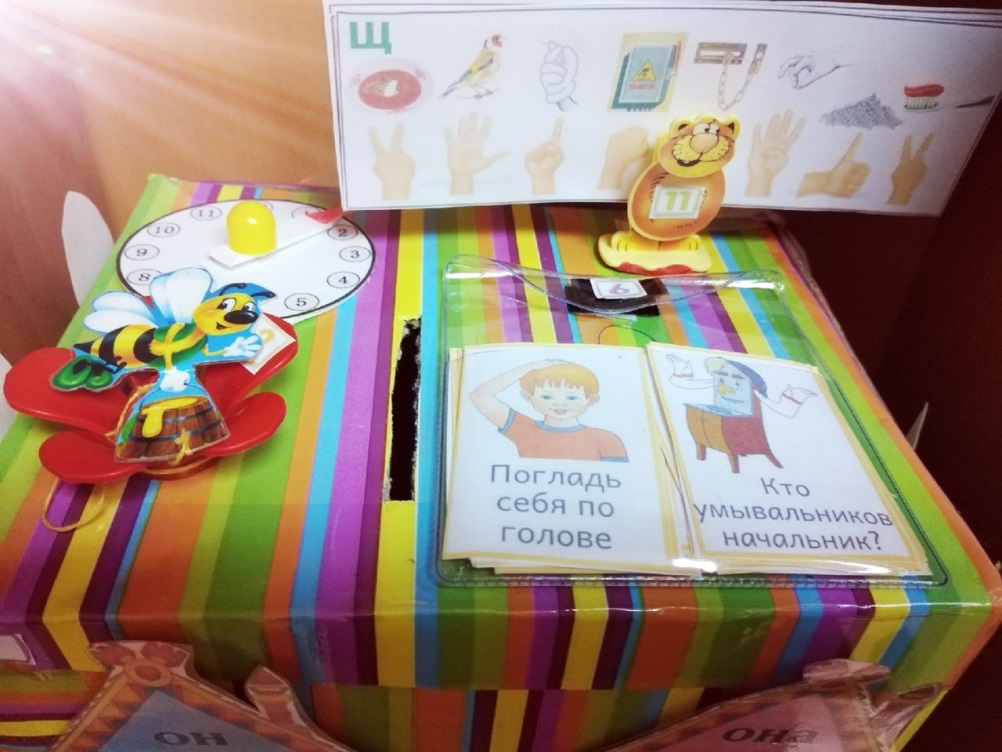 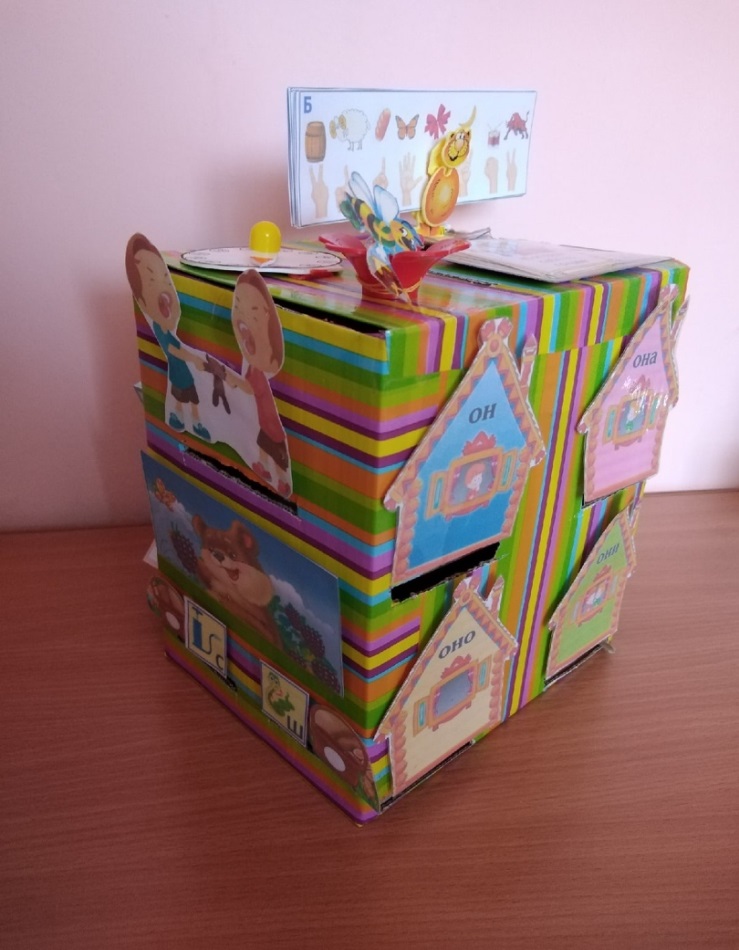 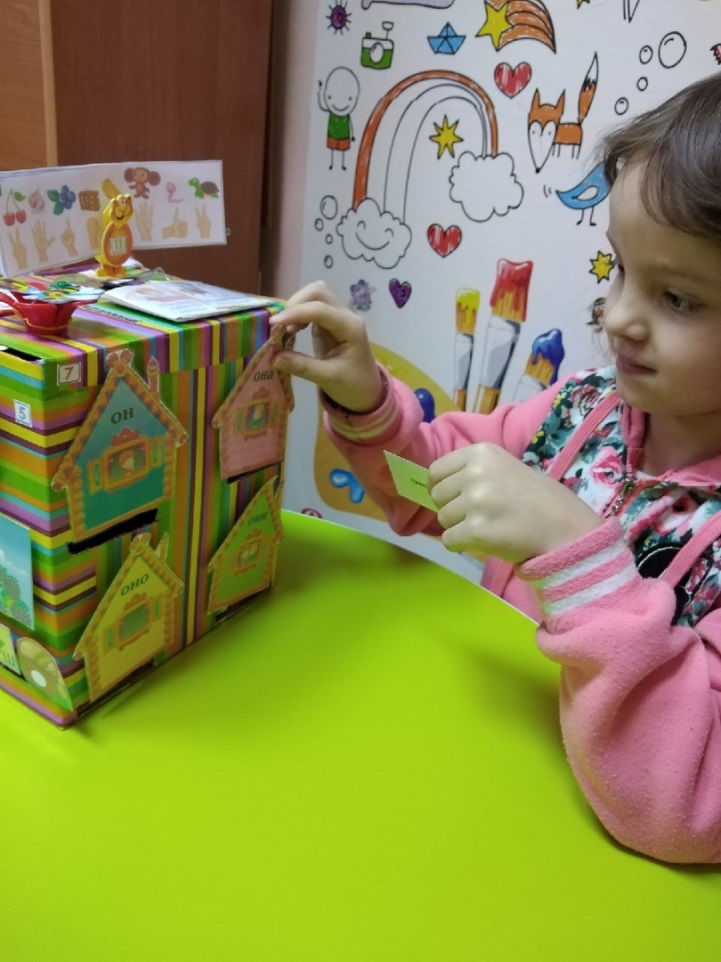 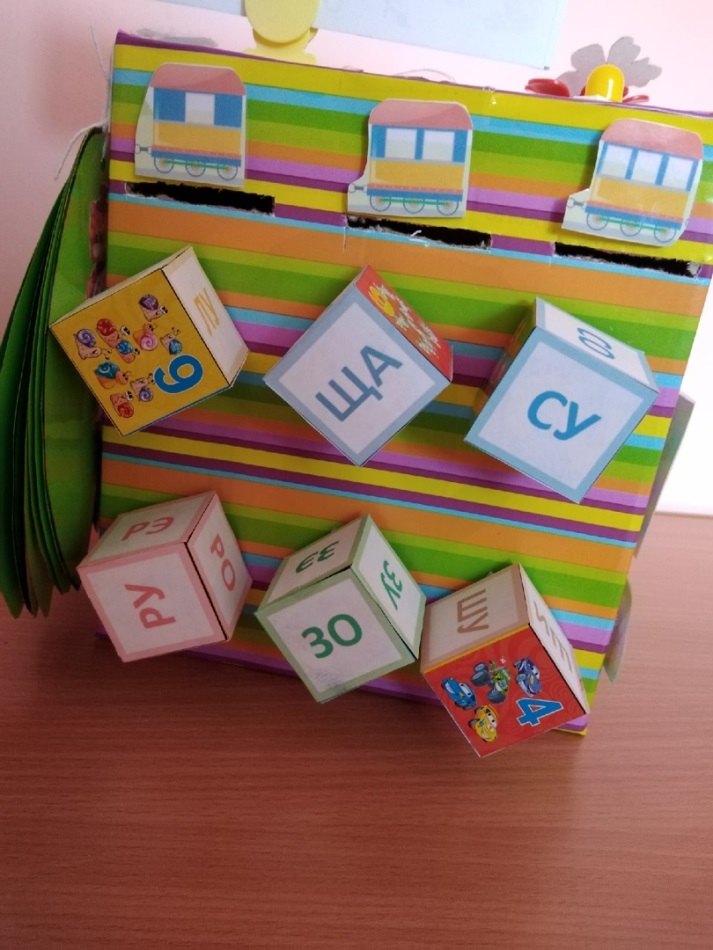 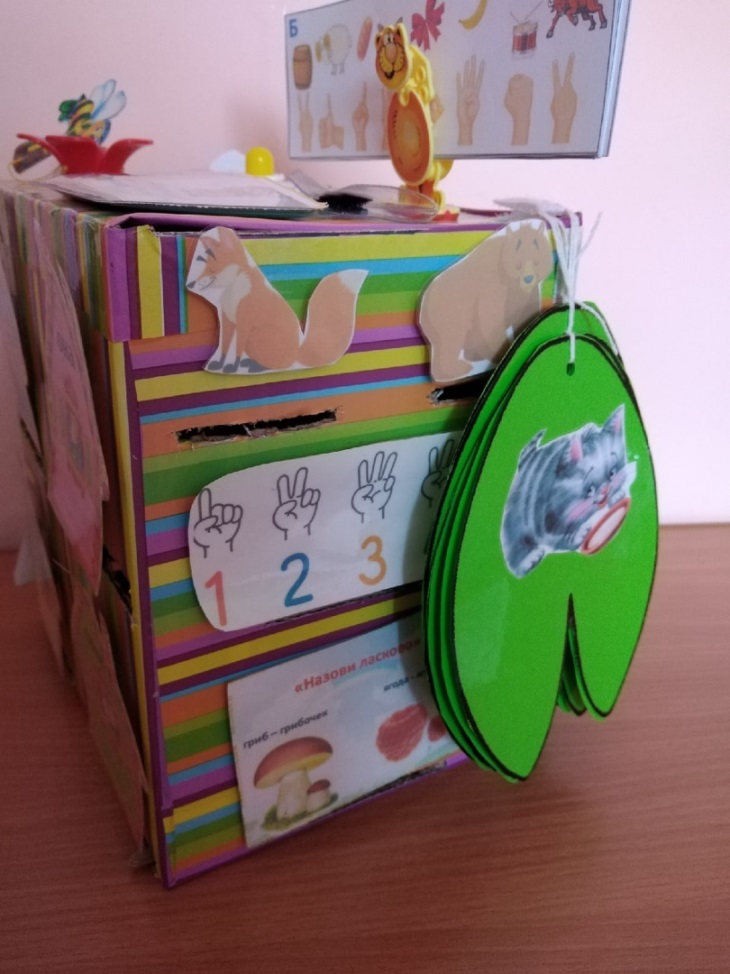 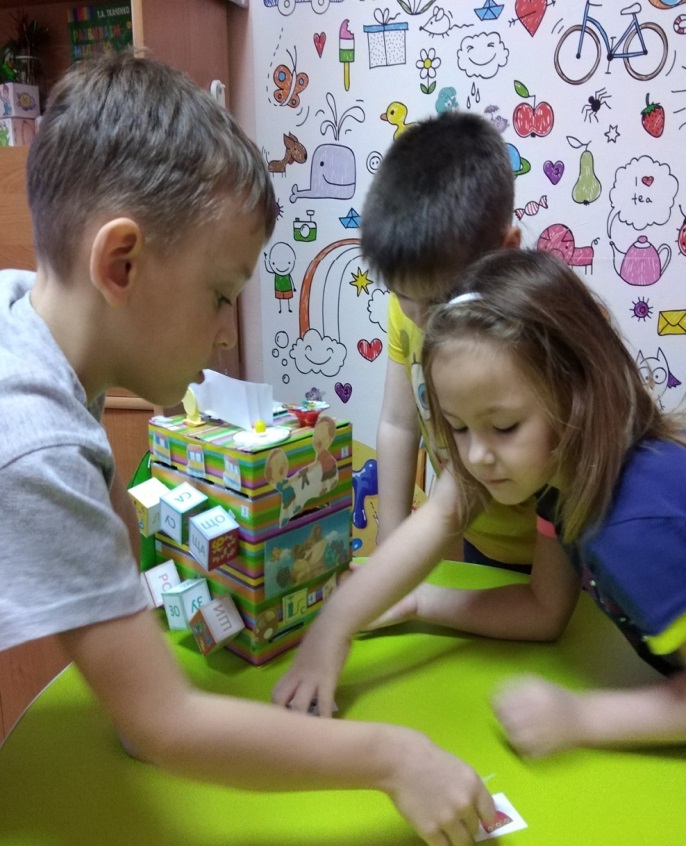 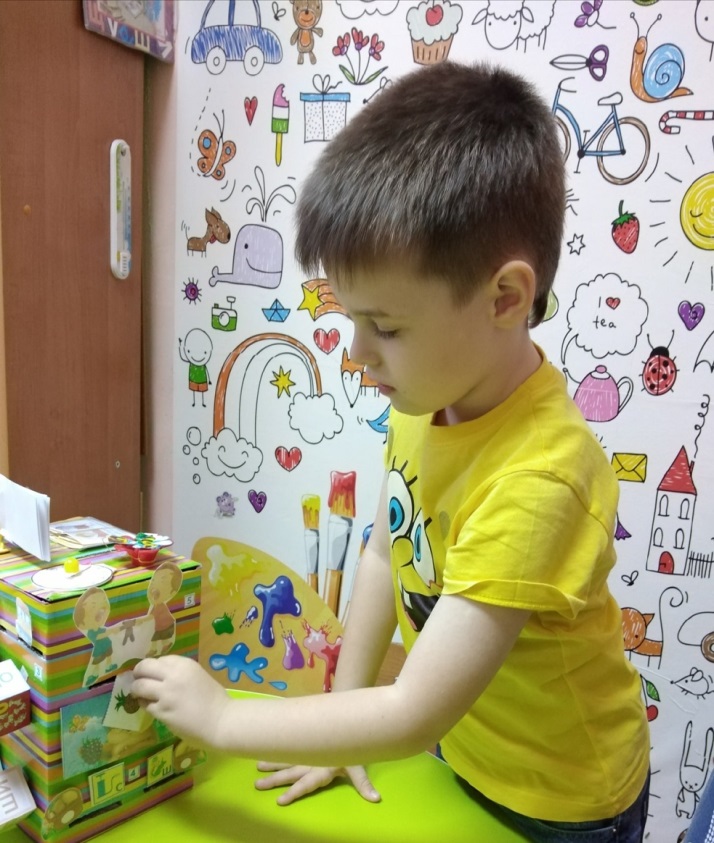 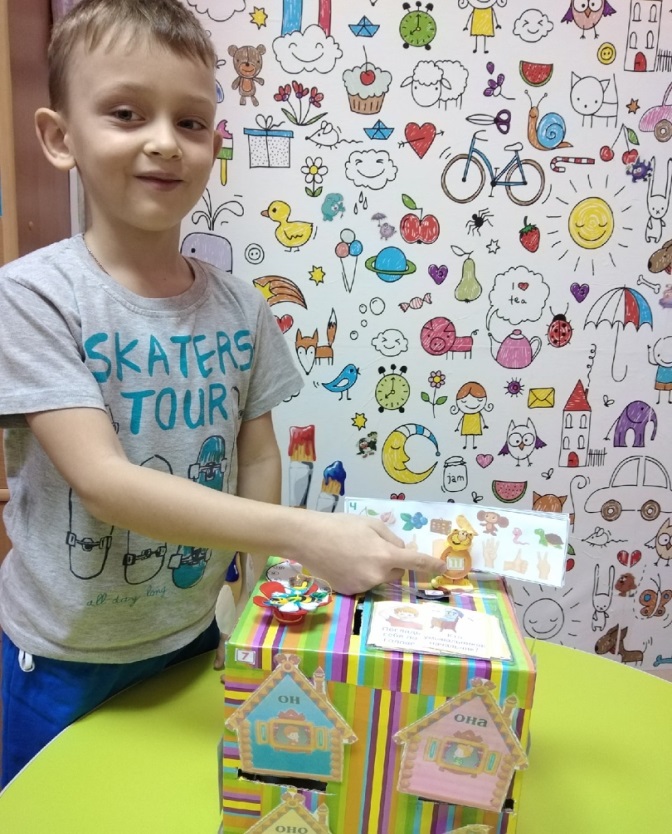 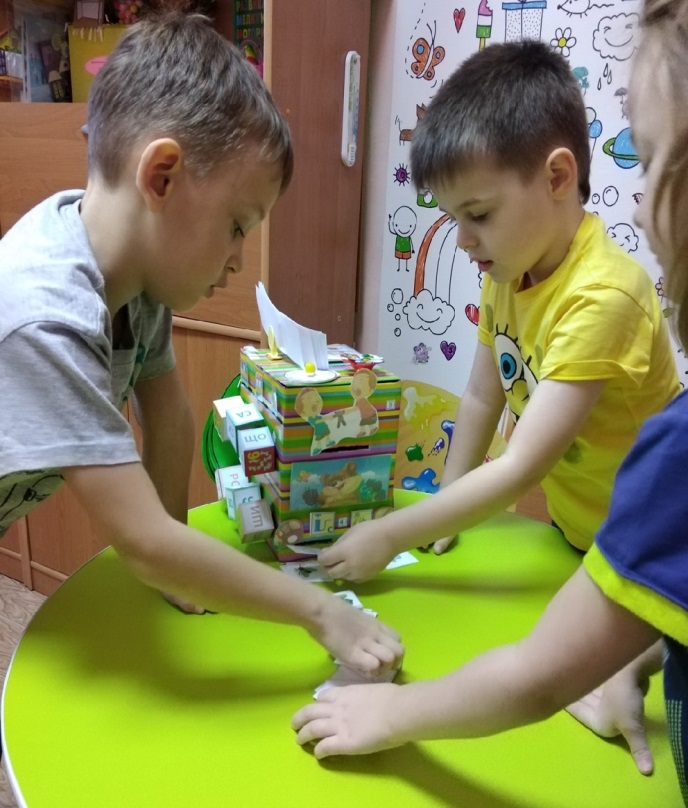 